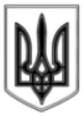 ЛИСИЧАНСЬКА МІСЬКА РАДАВИКОНАВЧИЙ КОМІТЕТРІШЕННЯ« 19» 07. 2016р.								№ 287м. ЛисичанськПро внесення змін до складу міської спостережної комісіїУ зв'язку з кадровими змінами у Лисичанській міській раді, керуючись статтею 52 Закону України «Про місцеве самоврядування в Україні», виконавчий комітет Лисичанської міської радиВ И Р І Ш И В:	1. Внести зміни до складу спостережної комісії, затвердженої рішенням виконавчого комітету Лисичанської міської ради від 01.12.2015 р. № 425 «Про внесення змін до складу міської спостережної комісії»:- виключивши зі складу комісії члена комісії - Левченко Яну Володимирівну, головного спеціаліста відділу мобілізаційної, режимно – секретної роботи та цивільного захисту;- ввести до складу комісії члена комісії – Чернова Миколу Юрійовича, старшого інспектора відділу мобілізаційної, режимно – секретної роботи та цивільного захисту.2. Відділу з питань внутрішньої політики, зв'язку з громадськістю та ЗМІ рішення розмістити на офіційному сайті Лисичанської міської ради.3. Контроль за виконанням рішення покласти на керуючого справами (секретаря) виконавчого комітету Савченка О.О.Міський голова 									С.І. Шилін